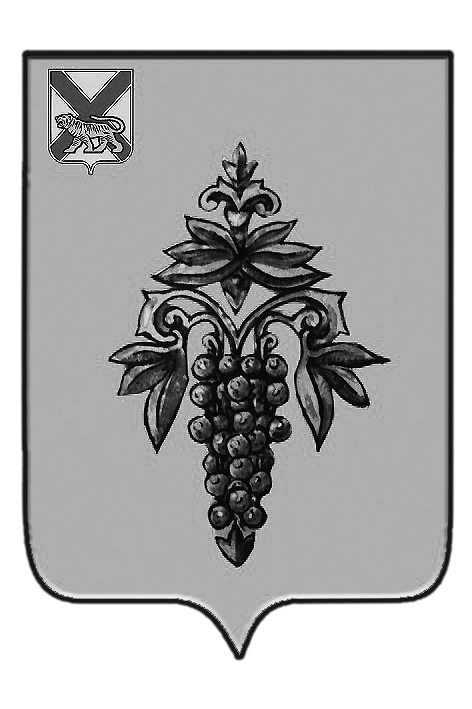 ДУМА ЧУГУЕВСКОГО МУНИЦИПАЛЬНОГО РАЙОНА Р  Е  Ш  Е  Н  И  Еот 28.10.2016 г.                                                                                                  №  132Принять решение «О внесении изменений в решение Думы Чугуевского муниципального района от 26 сентября 2008 года № 747-НПА «О размере и условиях оплаты труда выборных должностных лиц органов местного самоуправления в Чугуевском муниципальном районе»            2.    Настоящее решение направить главе  Чугуевского муниципального района для подписания и опубликования.ДУМА ЧУГУЕВСКОГО МУНИЦИПАЛЬНОГО РАЙОНА Р  Е  Ш  Е  Н  И  ЕПринято Думой Чугуевского муниципального района « 28 » октября 2016 годаСтатья 1.Внести в решение Думы Чугуевского муниципального района от 26 сентября 2008 года № 747-НПА «О размере и условиях оплаты труда выборных должностных лиц органов местного самоуправления в Чугуевском муниципальном районе» изменения, заменив в приложении цифры «14000» на «15000».  Статья 2.Настоящее решение вступает в силу с 01 января 2017 года и подлежит официальному опубликованию.« 03 » ноября 2016г.№ 132 – нпаО внесении изменений в решение Думы Чугуевского муниципального района от 26 сентября 2008 года № 747-НПА «О размере и условиях оплаты труда выборных должностных лиц органов местного самоуправления в Чугуевском муниципальном районе»Председатель ДумыЧугуевского муниципального районаП.И.ФедоренкоО внесении изменений в решение Думы Чугуевского муниципального района от 26 сентября 2008 года № 747-НПА «О размере и условиях оплаты труда выборных должностных лиц органов местного самоуправления в Чугуевском муниципальном районе»Глава Чугуевского муниципального района        А.А. Баскаков